ExercícioDesenvolve um circuito que permita comparar números com 2 bits.Palavras chave: LSD, MSDTabela de verdade e Expressão booleanaEscreve aqui a expressão booleana do teu circuito, bem como a tabela de verdade. (Relembrar que a comparação é para números com 2 bits, assim sendo A1 B1 são os MSD, e A0 B0 são os LSD)Simplificação da Expressão BooleanaEscreve aqui a simplificação da expressão booleana através do mapa de karnaugh. Esta simplificação implica a utilização de 3 Kmaps, um para cada saída.Circuito lógicoColoca aqui a imagem do circuito lógico desenvolvido no LOGISIM. 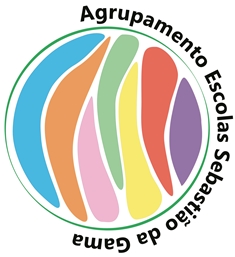 Escola Secundária de Sebastião da GamaSistemas Digitais e Arquitetura de Computadores – Módulo 3Ano 10º - Turma NProf. Carlos PereiraEntradasEntradasEntradasEntradassaídassaídassaídas Expressão booleanaSoma de produtos (SDP)S1S2S3Pos.A1A0B1B0A>BA=BA<BS1=S2=S3=0S1=S2=S3=1S1=S2=S3=2S1=S2=S3=3S1=S2=S3=4S1=S2=S3=5S1=S2=S3=6S1=S2=S3=7S1=S2=S3=8S1=S2=S3=9S1=S2=S3=10S1=S2=S3=11S1=S2=S3=12S1=S2=S3=13S1=S2=S3=14S1=S2=S3=15S1=S2=S3=B1B0Simplificação da Expressão booleanaA1A00000010111111010Simplificação da Expressão booleana00013200014576011112131514111089111010